La consommation est un marqueur social  DOCUMENT 1 :Vous êtes deux scénaristes pour la nouvelle série de France3. Les producteurs vous ont imposé six personnages avec les caractéristiques ci-dessous (le casting a été fait avant qu’on fasse appel à vous). Cependant, pour donner de l’épaisseur à ces personnages, il faut que vous définissiez leurs occupations, les différents produits qu’ils consomment, ce qu’ils aiment… Voici la description des six personnages :Un commerçant : - 52 ans - tient une supérette à Arbois - Marié et travaille avec sa femme - bénéfice mensuel moyen : 4000 euros
Une institutrice: - 49 ans - mariée avec un instituteur - habite à Besançon - traitement mensuel du ménage: 3800 euros
Un ouvrier: - 25 ans - célibataire - chez PSA Montbéliard - salaire mensuel: 1250 euros
Un juge d’instruction : - 43 ans - divorcé - traitement mensuel (plus primes): 5600 euros
Un comédien : -28 ans - célibataire - dans une petite troupe de théâtre local - cachets et indemnités d’intermittent du spectacle (moyenne mensuelle) : 1300 euros
Un exploitant agricole : - 40 ans - marié (sa femme est « femme au foyer ») - possède une très grosse exploitation et emploie cinq salariés - bénéfice mensuel moyen : 5400 euros Choisissez, dans la liste ci-dessous, les types de consommation qui ont le plus de chance d’apparaître, selon vous, chez chacun de ces personnages (Remplissez le premier tableau avec une seule possibilité dans chaque case).Spécialités culinaires : Sushi/pâté de légumes bio/gratin dauphinois/hamburger/pot au feu/foie gras poêlé
Type de moyens de transport privilégié: vélo/Audi A5/Porsche Cayenne/Peugeot 307 tunning/Citroën Berlingo/Peugeot 607
Pratiques sportives : golf/pétanque/footing/natation/ski nautique/pêche
Genre musical préféré : R’n’B/jazz/musique classique/variété française/n’écoute pas de musique/musique du monde
Lieux des dernières vacances :  camping  à la ferme en Bretagne/mobile home au camping municipal du Cap d’Agde/Marrakech en voyage organisé/traversée Marseille-Corse  sur le voilier d’un ami/trekking au Népal/ club-med des Seychelles
Lectures préférées : Bandes dessinées/Le monde/le progrès/ne lie jamais/romans/L’équipe
Loisirs : opéra/lecture/club sportif/chasse/équitation/parapente                  Après avoir pris en compte l’avis des spectateurs (c'est-à-dire l’ensemble des élèves de la classe) par un sondage, noter les suffrages majoritaires et leur pourcentage pour les trois types de consommation qui suivent. Voir fiche méthode n°2 pour les calculs de pourcentage : ……………………………………………………  Que constate-t-on ?.........................................................................................................................................................................................Il va maintenant s’agir de comparer les résultats trouvés par ce sondage avec la réalité observée grâce aux statistiques de l’INSEE. DOCUMENT 2 :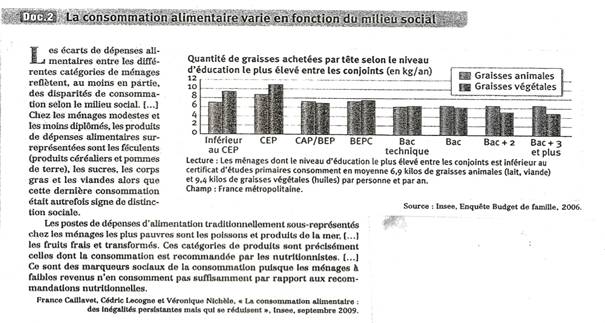 Quelle relation met en évidence ce graphique ? Quelles explications le texte nous donne-t-il quant à ce constat ?Après avoir déterminé le niveau scolaire probable de nos personnages, vérifiez si les spécialités culinaires que le sondage a permis de retenir correspondent à ce qui se passe le plus souvent dans la réalité des pratiques de consommation.DOCUMENT 3 : D’après l’enquête budget de famille, INSEE 2006. Faites une phrase avec un chiffre correspondant à l’ensemble des personnes interrogées et un chiffre correspondant à une des catégories socioprofessionnelles (CSP) qui apparaissent dans ce  tableau.  Après avoir déterminé à quelles CSP appartiennent  nos personnages, vérifiez si les pratiques de loisir et les lectures préférées que le sondage a permis de retenir correspondent à ce qui se passe le plus souvent dans la réalité des pratiques de consommation.Expliquez… BILAN :  Résumez les différents critères qui nous ont permis d’attribuer à chaque personnage leurs pratiques de consommation.Montrez que les statistiques de l’INSEE permettent de prouver qu’il existe des pratiques de consommation différentes selon les catégories d’individus.D’après une idée originale de NVD.commerçantinstitutriceouvrierjugecomédienagriculteurSpécialités culinaires Type de moyens de transport privilégiéPratiques sportives Genre musical préféré Lieu des dernières vacances Lectures préférées   Loisirs  commerçantinstitutriceouvrierjugecomédienagriculteurSpécialité culinaire Lectures préférées Loisirs Taux d’abonnement (en %) en 2006Exploitants agricolesArtisans, commerçants, chefs d’entrepriseCadres et professions intellectuelles supérieuresouvriersEnsembleClub de sport26,537523029Théâtre ou cinéma2,53923,5Journaux, revues61,52844,52335,5